　　　　　　　　　　　　　　　　　　　　　　　　　　　　　　　　　　　　　　埼玉県青少年課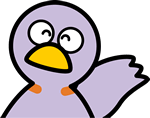 　　　　　　　　　　　　　本日は「子供安全見守り講座」を受講いただきありがとうございました。　　　　　　　　　　　　　効果的に事業を進める上で参考にさせていただきますので、御協力をお願いいたします。　　　　　　　　　　　　　該当する項目の□にチェック（✔）を入れてください。 　     あなたの属性　　　　保護者　　　　　　　　教員　　　　　　　　一般　　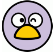  　     お子さんの学年　　　未就学・小学( 　　　)年 　　　　中学( 　　　)年 　　　　高校(　　　)年 　 　　成人１　講座について　                                                              　講座に満足しましたか。　　　　　  満足した　　　　　　　 　　　　 　期待と違った　　　　　　　    　　　　 どちらともいえない　⑵　講座の内容は分かりやすかったですか。　　　　　　 よく分かった  　　　　　　　　　  よく分からなかった　　　　　　      　どちらともいえない　⑶　講座は今後の子供への指導に活用できますか。　　　　　　　活用できる内容があった　　　　活用できる内容はなかった　　　 　 　どちらともいえない　⑷　スマートフォンなどの利用によるインターネットの危険から子供を守るため、本講座のような保護者が危険性等を　　知る機会が必要だと思いますか。　　　　　ア　必要　　　　　　　　　　　　　　イ　不要　　　　　　　　　　　　　 　　  　どちらともいえない２　お子さんのスマートフォン等の利用について　　　　　　　　　　　　　　　　　　　　　　　　　　　　　　　⑴　お子さんは自分専用のスマートフォンや携帯電話などを持っていますか（１つ選択）。　　　　　※　複数お持ちの場合はよく利用するものを選択ください。　　　　　ア　スマートフォン　　　 　　イ　携帯電話　　　 　　　　　ウ　キッズ用　　　 　　エ　持っていない　⑵　フィルタリングは利用していますか。　　　　※　⑴で「持っていない」と答えた方は、今後購入した場合についてお答えください。　　　　　ア　利用していない（持っていない）が、今後利用する　　　　　イ　既に利用している　　　　　ウ　利用していない（今後も利用しない）⑶　お子さんはインターネット接続ができる自分専用の機器(スマホ・携帯以外)を持っていますか（複数回答可）。　　　　　ア　携帯ゲーム機  　　　携帯音楽プレイヤー  　  　タブレット　   　その他（　　　　　　　　　　　　　）　エ 持っていない　⑷　家庭内でスマートフォンやゲーム機などの使用に関するルールを決めていますか。　　　　　ア　決めていない（持っていない）が今後決める　　　　　イ　既に決めている　　　　　ウ　決めていない（今後も決めない）　子供のスマートフォンなどに関するお悩みや、講座の感想などをお聞かせください。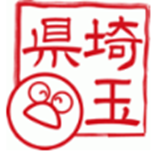 